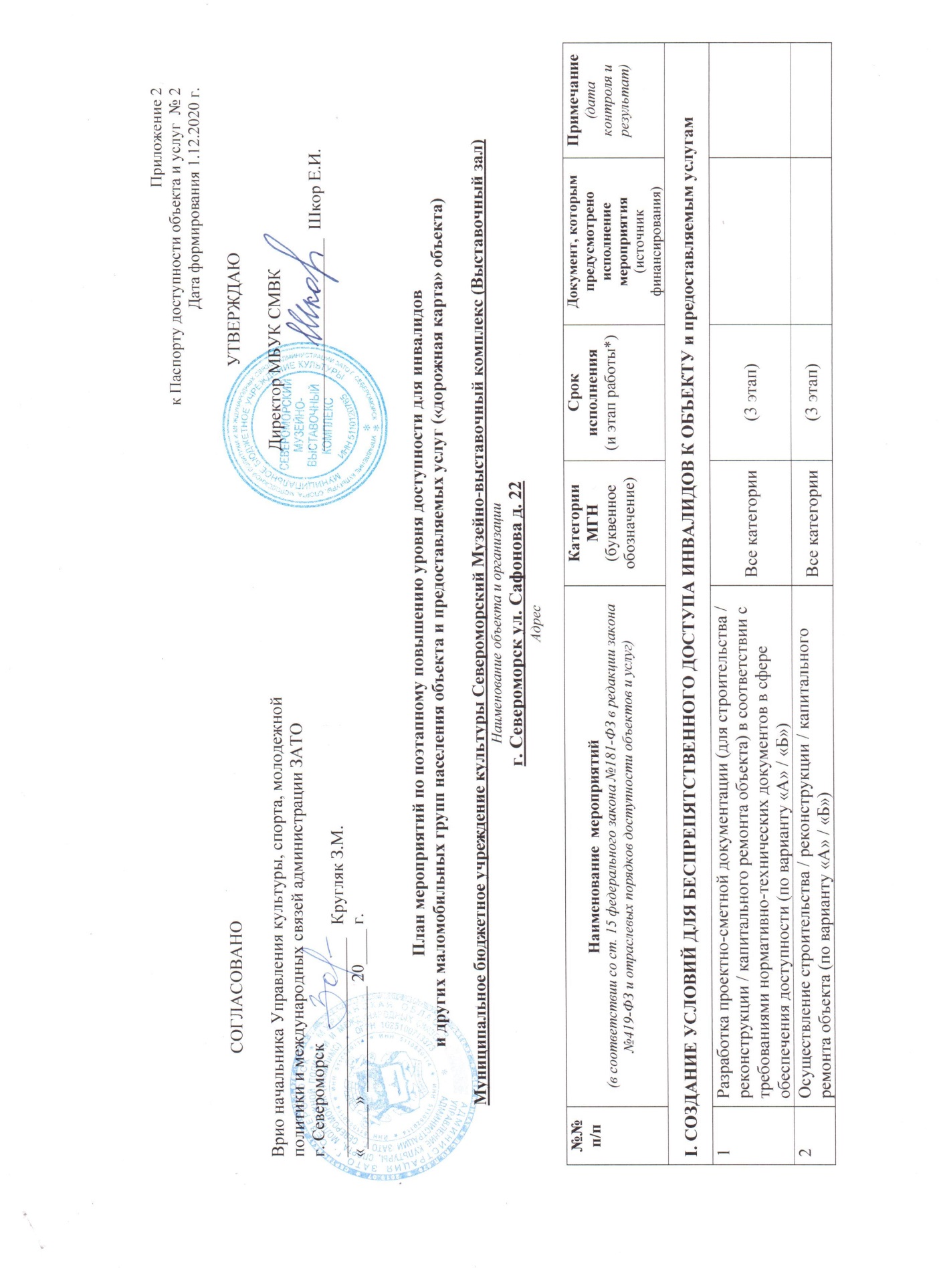 * - мероприятия 1 этапа (неотложные), 2 этапа (отложенные), 3 этапа (итоговые – капитальный ремонт / реконструкция / строительство нового здания)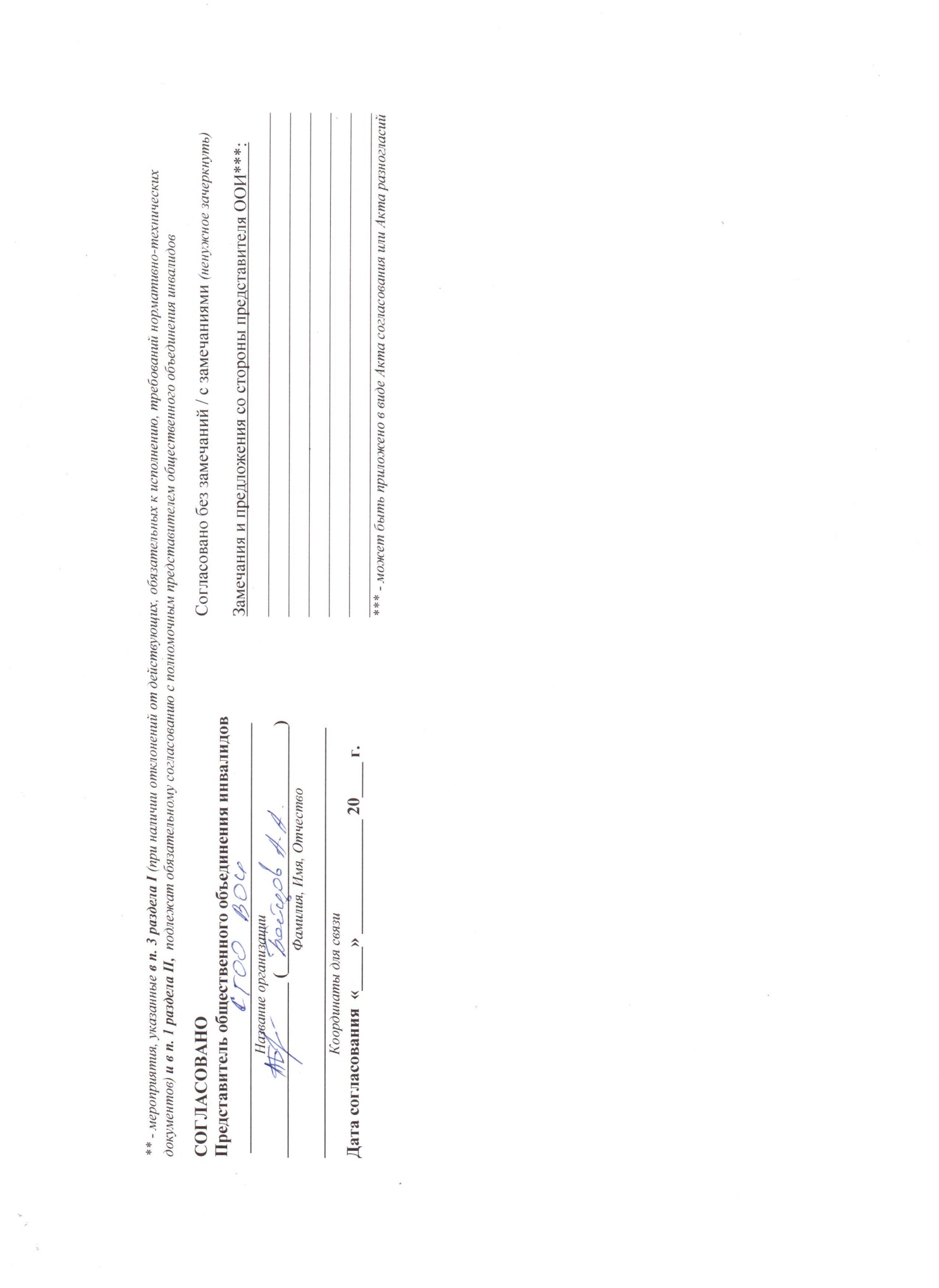 3**Создание условий индивидуальной мобильности для самостоятельного передвижения инвалидов по объекту, в том числе к местам предоставления услуг (по варианту «А» / «Б»)После 2023 г.(2 этап)3.1По территории объекта3.1.1Ремонтные работы:3.1.2Приобретение технических средств адаптации:3.2По входу в здание3.2.1Ремонтные работы:- Установка информации об объекте с дублированием рельефными знаками- Нанесение контрастной маркировки на порогВсе категории С-чПосле 2020 г.(2 этап)3.2.2Приобретение технических средств адаптации:- информационная вывеска с дублированием рельефными знакамиВсе категории После 2020 г.(2 этап)3.3По путям движения в здании3.3.1Ремонтные работы:- Установка тактильных направляющих и предупреждающих указателей для инвалидов по зрениюС-п После 2020 г.(2 этап)3.3.2Приобретение технических средств адаптации:- информационные таблички (тактильные)С-пПосле 2020 г.(2 этап)3.4По зоне оказания услуг3.4.1Ремонтные работы:- Установка информации при входе в помещения со стороны дверной ручки с дублированием рельефными знаками- Установка стационарной индукционной системыС-п, С-чГ-чПосле 2020 г.(2 этап)3.4.2Приобретение технических средств адаптации:- информационная табличка с дублированием информации рельефными знаками- стационарная индукционная системаС-п, Г-чПосле 2020 г.(2 этап)3.5По санитарно-гигиеническим помещениям3.5.1Ремонтные работы:- Размещение информации о туалете со стороны дверной ручки с дублированием рельефными знаками - Установка откидного поручня рядом с унитазом со стороны свободного пространства - Установка крючков для костылей и тростейВсе категорииК, О-н, С-пПосле 2020 г.(2 этап)3.5.2Приобретение технических средств адаптации:- информационная табличка с дублированием информации рельефными знаками- откидной поручень- крючки для костылей и тростейК, О-н, С-пПосле 2020 г.(2 этап)3.6По системе  информации - обеспечение информации на объекте с учетом нарушений функций и ограничений жизнедеятельности инвалидов3.6.1Надлежащее размещение оборудования и носителей информации (информационного стенда, информационных знаков, таблиц, схем, вывесок) с соблюдением формата (размер, контрастность), единства и непрерывности информации на всем объектеВсе категорииПосле 2020 г.(2 этап)3.6.2Дублирование необходимой звуковой и зрительной информации, а также надписей, знаков и иной текстовой и графической информации знаками, выполненными рельефно-точечным шрифтом Брайля, а также объемными изображениямиС-п, С-чПосле 2020 г.(2 этап)3.6.3Обеспечение допуска собаки-проводника на объект и организация для нее места ожиданияС-п, С-чПосле 2020 г.(2 этап)3.6.4Обеспечение системы оповещения о чрезвычайных ситуациях и эвакуации с учетом особенностей восприятияВсе категорииПосле 2020 г.(2 этап)3.6.5Развитие средств и носителей информации (информационно-диспетчерской службы, инфо-киоска, памяток)Все категорииПосле 2020 г.(2 этап)3.7По путям движения к объекту3.7.1Организация предоставления информации гражданам о наличии адаптированного транспорта к объектуВсе категорииДо 2020 г.(1 этап)3.7.2Организационные мероприятия по решению вопроса доступности пути к объекту от ближайшей остановки пассажирского транспорта Все категорииДо 2020 г.(1 этап)II. ОБЕСПЕЧЕНИЕ УСЛОВИЙ ДОСТУПНОСТИ УСЛУГ, ПРЕДОСТАВЛЯЕМЫХ ОРГАНИЗАЦИЕЙII. ОБЕСПЕЧЕНИЕ УСЛОВИЙ ДОСТУПНОСТИ УСЛУГ, ПРЕДОСТАВЛЯЕМЫХ ОРГАНИЗАЦИЕЙII. ОБЕСПЕЧЕНИЕ УСЛОВИЙ ДОСТУПНОСТИ УСЛУГ, ПРЕДОСТАВЛЯЕМЫХ ОРГАНИЗАЦИЕЙII. ОБЕСПЕЧЕНИЕ УСЛОВИЙ ДОСТУПНОСТИ УСЛУГ, ПРЕДОСТАВЛЯЕМЫХ ОРГАНИЗАЦИЕЙII. ОБЕСПЕЧЕНИЕ УСЛОВИЙ ДОСТУПНОСТИ УСЛУГ, ПРЕДОСТАВЛЯЕМЫХ ОРГАНИЗАЦИЕЙII. ОБЕСПЕЧЕНИЕ УСЛОВИЙ ДОСТУПНОСТИ УСЛУГ, ПРЕДОСТАВЛЯЕМЫХ ОРГАНИЗАЦИЕЙ1**Обеспечение доступа к месту предоставления услуги на объекте путем оказания работниками организации помощи инвалидам в преодолении барьеров, мешающих получению ими услуг на объекте, в том числе с сопровождением инвалидов, имеющих стойкие расстройства функции зрения и самостоятельного передвижения (К, О, С) 1.1Разработка и утверждение организационно-распорядительных и иных локальных документов учреждения о порядке оказания помощи инвалидам и другим маломобильным гражданамВсе категории2018 г.(1 этап)1.2Закрепление в должностных инструкциях персонала конкретных задач и функций по оказанию помощи инвалидам и другим маломобильным гражданам (и их сопровождению)Все категории2018 г.(1 этап)1.3Организация систематического обучения (инструктажа) персонала по вопросам оказания помощи на объекте инвалидам и другим маломобильным гражданам (план инструктажа, журнал учета)Все категории2018 г.(1 этап)1.4Обеспечение доступной информации для обслуживаемых граждан (инвалидов) о порядке организации доступности объекта и предоставляемых в учреждении услуг, а также порядка оказания (получения) помощи на объекте (на сайте, на информационном стенде, в индивидуальных памятках)Все категорииДо 2020 г.(1 этап)1.5Предоставление (при необходимости) инвалидам по слуху услуг с использованием русского жестового языка, с допуском на объект (к местам предоставления услуг) сурдопереводчика, тифлосурдопереводчикаГ-п, Г-ч, С-п, С-чДо 2020 г.(1 этап)2Организация предоставления услуг инвалидам по месту жительства (на дому)Все категорииДо 2020 г.(1 этап)3Организация предоставления услуг инвалидам в дистанционном форматеВсе категорииДо 2020 г.(1 этап)4Создание (развитие) сайта организации, адаптированного с учетом особенностей восприятия, с отражением на нем информации о состоянии доступности объекта и услугВсе категорииДо 2020 г.(1 этап)